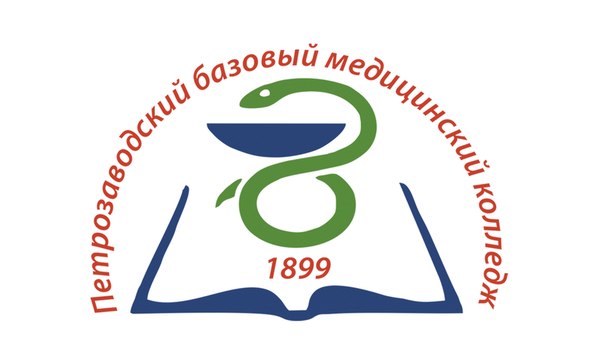 Наш адрес:185680 Республика Карелия, г. Петрозаводск, ул. Советская, 15
т. 74-56-78. 
E-mail: mail@medcol-ptz.ruhttp://medcol-ptz.ru/Министерство образования Республики КарелияАвтономное образовательное учреждение   среднего профессионального образования Республики Карелия                                                «Петрозаводский базовый медицинский колледж»РЕСПУБЛИКАНСКИЙ МЕТОДИЧЕСКИЙ ДЕНЬ «Использование современных образовательных технологий для формирования общих и профессиональных компетенций студентов»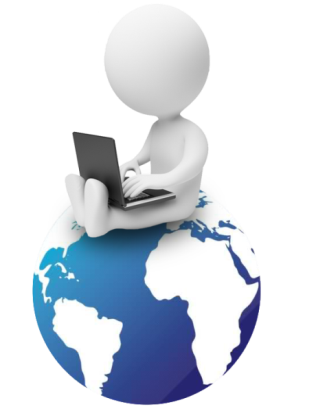 23 апреля 2015 г.  Программа методического дня10.15 – 10.30 – регистрация, демонстрация фильма, посвященного             115-летнему юбилею колледжаАудитория 11710.30 – 10.45  - приветственное слово участникам, знакомство                          с программой методического дняСлепцов Андрей Фёдорович, директор АОУ СПО РК «Петрозаводский базовый медицинский колледж»,Слюзкова Наталья Степановна, зам. директора по УР АОУ СПО РК «Петрозаводский базовый медицинский колледж»Аудитория 11710.45 – 12.00 - «Педагогическое ассорти» «Использование проблемного метода обучения в изучении биологии», Антонова Ирина Владимировна, преподаватель гигиены и экологии человека«Использование метода наглядности в изучении химии», Овчинникова Екатерина Леонидовна, преподаватель микробиологии «Деловые игры на уроках английского языка как метод формирования общих и профессиональных компетенций», Мельникова Елена Александровна, преподаватель английского языка «Использование дискуссии при изучении дисциплины «Рациональное питание»,   Середюк Марина Вадимовна,  преподаватель нервных болезней «Профессиональный конкурс как средство оценки общих и профессиональных компетенций студентов»,  Дитковская Татьяна Константиновна, преподаватель акушерства и гинекологии«Использование современных образовательных технологий при изучении темы: «Синдром коматозных состояний»,   Купреенкова Алла Фёдоровна, преподаватель терапии«Дистанционное обучение – современный метод обучения студентов», Григорьева Елена Васильевна, старший методист«Использование среды дистанционного обучения Moodle при изучении курса «Медицинская экспертиза»,                        Логвина Вера Константиновна, преподаватель терапииАудитория 11712.00 – 12.30 – кофе-пауза Аудитория 20312.30 - 14.00  - Внеаудиторное занятие                                                «Путешествие по организму человека»Притулина Елена Тойвовна, преподаватель анатомииГригорьева Елена Васильевна, старший методистКонференц-зал 14.00 – 14.30 – круглый стол Слюзкова Наталья Степановн, зам. директора по УР АОУ СПО РК «Петрозаводский базовый медицинский колледж»Боршуляк Алевтина Александровна, зав. отделом профессионального образования центра модернизации образования ГАУ ДПО РК «Карельский институт развития образования»Аудитория 203